			GLENDALE 2018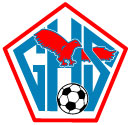 Date			Opponent		Order of Play		Location	TimeAugust 29		Catholic			JV			Catholic		5:00pmAugust 30		Ozark			JV/V			Ozark		5:00pmAugust 31		SLUH			V			St. Louis		4:30pmSeptember 1		DeSmet			V			St. Louis		NoonSeptember 6		Carthage		JV/V			Carthage	5:00pmSeptember 11		Camdenton		JV/V			Glendale	5:00pmSeptember 14 & 15 	JV tourney		JV			Glendale	tba	September 18		Joplin			JV/V			Glendale	5:00pmSeptember 20		West Plains		JV/V			West Plains	5:00pmSeptember 22		Central			V			Glendale	NoonSeptember 24		Rolla			JV/V			Glendale	5:00pmSeptember 26		Waynesville		JV/V			Waynesville	5:00pmSeptember 28		Monett			V			Glendale	3:00pmSeptember 29		Sikeston			V			Glendale	10:00amSeptember 29		Poplar Bluff		V			Glendale	2:00pmOctober 1		Republic			JV			Republic 	5:00pm	October 3		Kickapoo		JV/V			Glendale	5:00pmOctober 4		Rockbridge		V			Columbia	7:00pmOctober 5		Truman			V			Columbia	4:00pmOctober 6		Ft. Zumwalt South	V			Columbia	11:00amOctober 11		Lebanon			JV/V			Lebanon		4:30pmOctober 13		Vianney			JV/V			Glendale	11:00amOctober 16		Branson			JV/V			Branson		5:00pmOctober 17		Parkview		JV/V			Glendale	5:00pmOctober 19 & 20		JV tourney		JV			Republic		tbaOctober 24		Hillcrest			JV/V			Hillcrest		5:00pmOctober 25		Nixa			JV/V			Glendale	5:00pm